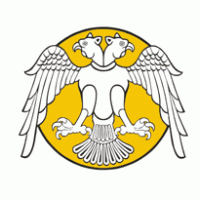 T. C.SELÇUK ÜNİVERSİTESİEĞİTİM FAKÜLTESİ DEKANLIĞINA(---------------------------------- BÖLÜM BAŞKANLIĞINA)	----/----/202… tarihinde resmi nikâh ile evleneceğimden bu tarihten itibaren evlilik iznimi kullanmak istiyorum.	Gereğini saygılarımla arz ederim. (..…/……/202..Adı-Soyadıİmza